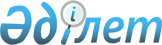 О мерах по социальной защите от безработицы целевых групп населения и правилах их финансирования
					
			Утративший силу
			
			
		
					Постановление акимата Зыряновского района-города Зыряновска N 1198 от 8 февраля 2005 года. Зарегистрировано Департаментом юстиции по Восточно-Казахстанской области 15 февраля 2005 года за N 2183. Утратило силу постановлением акимата Зыряновского района от 16 февраля 2010 года № 519       Сноска. Утратило силу постановлением акимата Зыряновского района от 16.02.2010 № 519.       

В соответствии с пунктом 2 статьи 5 и пунктом 6 статьи 7 Закона Республики Казахстан от 23 января 2001 года N 149-II "О занятости населения", постановлением Правительства Республики Казахстан от 19 июня 2001 года N 836 "О мерах по реализации Закона Республики Казахстан от 23 января 2001 года "О занятости населения", в целях установления дополнительных мер по социальной защите целевых групп населения, руководствуясь подпунктом 14) пункта 1 статьи 31 Закона Республики Казахстан от 23 января 2001 года N 148-II "О местном государственном управлении в Республике Казахстан", акимат Зыряновского района-города Зыряновска ПОСТАНОВЛЯЕТ:

       

1. Утвердить:

      Правила по организации "молодежной практики" (приложение N 1);

      Правила организации и финансирования социальных рабочих мест (приложение N 2);

      Правила возмещения затрат на проезд, питание, проживание и медицинское освидетельствование безработным гражданам, направленным на профессиональное обучение (приложение N 3).

       

2. Контроль за реализацией данного постановления возложить на заместителя акима Зыряновского района-города Зыряновска Гейгер Э.Я.

       

3. Настоящее постановление вступает в силу со дня государственной регистрации.      Аким Зыряновского района

      города Зыряновска

Приложение N 1

к постановлению акимата

Зыряновского района-

города Зыряновска

от 8 февраля 2005 года N 1198ПРАВИЛА

по организации "молодежной практики"

1. Общие положения      1. Правила по организации "молодежной практики" разработано в целях расширения возможностей трудоустройства безработных выпускников учебных заведений начального, среднего и высшего профессионального образования и приобретения ими практического опыта, знаний, умений и навыков.

      2. Настоящие правила разработаны в соответствии со статьями 4, 5, 7, 9, 12 Закона "О занятости населения" N 149-11 от 23.01.2001 года.

      3. Правила определяют одно из направлений работы ГУ "Отдел занятости и социальных программ" (далее-Отдел) с безработной молодежью, окончившей учебные заведения начального, среднего и высшего профессионального образования, зарегистрированной в Отделе, по созданию возможностей для получения первоначального опыта работы, трудоустройства и повышения конкурентоспособности на рынке труда.

      "Молодежная практика" организуется и проводится на предприятиях, в учреждениях и организациях (далее-"работодатель") независимо от их форм собственности. Отдел взаимодействует с "работодателем" на договорной основе.

      4. Отдел определяет численность безработных выпускников учебных заведений для направления на "молодежную практику", учитывая ситуацию, сложившуюся на рынке труда и состав безработной молодежи.

2. Организация "молодежной практики"      5. Отдел на основе анализа ситуации, сложившейся на рынке труда в области занятости молодежи, принимает решение о проведении "молодежной практики".

      При принятии решения учитываются следующие основные критерии:

      численность безработных выпускников учебных заведений и их доля в общей численности зарегистрированных безработных;

      рост численности длительно неработающих выпускников среди молодежи;

      отсутствие у выпускников учебных заведений начального, среднего и высшего профессионального образования, трудового стажа, навыков, что снижает возможности трудоустройства.

      6. После принятия решения о проведении "молодежной практики" отдел занятости проводит работу по сбору информации о предприятиях, стабильных в финансово - экономическом отношении, имеющих перспективы дальнейшего развития и расширения производства, имеющих условия труда на рабочих местах, которые могут стать потенциальными работодателями для участников "молодежной практики".

      Одновременно проводится информационная работа через средства массовой информации об основных принципах организации и условиях проведения "молодежной практики.

      7. На основе обобщения и анализа собранной о предприятиях информации Отдел проводит подбор безработных выпускников учебных заведений для участи в "молодежной практике". Критерии отбора могут быть следующими:

      состоят на учете в качестве безработных;

      отсутствие в период подбора участников подходящей для них работы;

      возраст до 24 лет включительно.

      Направление на "молодежную практику" проводится только с согласия безработного на срок до 6 месяцев.

      8. Отдел организует проведение "молодежной практики" совместно с местными органами исполнительной власти, комитетами по делам молодежи и другими организациями, заинтересованными в трудоустройстве молодежи.

      9. С предприятием, которое дало согласие на прием безработных выпускников на временные рабочие места, Отдел заключает договор.

      Договор должен предусматривать количество принимаемых на работу граждан, перечень профессий (специальностей), по которым "работодатель принимает безработную молодежь, обязательства по получению участниками "молодежной практики" профессиональных знаний, умений и навыков в соответствии с квалификационными требованиями.

      10. В соответствии с заключенным договором Отдел направляет на предприятие безработного с направление с пометкой "молодежная практика". Решение о приеме безработного на конкретное рабочее место, в рамках заключенного с отделом договора, принимает "работодатель". "Работодатель" заполняет отрывной талон направления и передает его в адрес Отдела.

      11. В случае принятия решения о приеме безработного на временную работу, "работодатель" заключает с ним трудовой договор (контракт) на срок, оговоренный с Отделом, в соответствии с Законом РК "О труде в Республике Казахстан". Перед началом молодежной практики работодатель при необходимости производит дополнительную курсовую подготовку, обязательную для допуска безработного на рабочее место.

      12. "Работодатель" при трудоустройстве безработного предоставляет отделу копию приказа о приеме на временную работу с приложением копии трудового контракта не позднее 3-х дней со дня приема на работу.

      13. При расторжении договора с безработным по инициативе "работодателя" он информирует Отдел в течение 3-х дней о прекращении "молодежной практики" и увольнении участника "молодежной практики" с предприятия.

      Увольнение с предприятия производится в соответствии с Законом РК "О труде в Республике Казахстан".

      Безработный может принять решение о прекращении участия в "молодежной практике", о чем он сообщает "работодателю" и в Отдел в 3-х дневный срок.

      14. В случае нарушения участником "молодежной практики" трудового законодательства, "работодатель" имеет право расторгнуть договор в одностороннем порядке.

      15. По истечении срока договора "работодатель" высылает в отдел занятости копию приказа о приеме на работу гражданина по трудовому договору (контракту) или копию приказа об увольнении его с предприятия.

      16. Безработный, по решению "работодателя", до окончания прохождения "молодежной практики" может быть трудоустроен на постоянное рабочее место. При этом "работодатель" высылает в отдел занятости копию приказа о приеме на работу участника "молодежной практики" по трудовому договору (контракту).

      17. Безработный, который по окончании "молодежной практики" не будет трудоустроен на постоянное или временное место работы на данном или другом предприятии, продолжает состоять на учете в Отделе в качестве безработного.

      18. По истечении срока договора "работодатель" представляет отзыв о прохождении "молодежной практики" ее участнику.

3. Финансирование "молодежной практики"      19. Финансирование "молодежной практики" осуществляется за счет средств местного бюджета в соответствии с утвержденной сметой расходов на выполнение программы занятости.

      20. Оплата труда участнику "молодежной практики" производится в размерах:

      одной минимальной заработной платы выпускникам учебных заведений начального и среднего профессионального образования за полный месяц 1,2 минимальной заработной платы для выпускников высших учебных заведений за полный месяц.

      21. Оплата труда участников "молодежной практики" осуществляется путем перечисления средств Отделом на их лицевые счета.

      22. "Работодатель" может производить доплату участнику "молодежной практики" за счет собственных средств, на условиях софинансирования.

      23. Заработная плата, начисленная безработным, участвующим в "молодежной практике", облагается налогами в соответствии с действующим налоговым законодательством.      Руководитель аппарата акима

      Зыряновского района-

      города Зыряновска

Приложение N 2

к постановлению акимата

Зыряновского района-

города Зыряновска

от 8 февраля 2005 года N 1198ПРАВИЛА

организации и финансирования социальных рабочих мест

1. Общие положения      1. Настоящие Правила определяют порядок организации и финансирования социальных рабочих мест для трудоустройства безработных из целевых групп населения, регулируют основные условия и систему расчетов с организациями (независимо от форм собственности), которые предоставят социальные рабочие места.

      2. Настоящие правила разработаны в соответствии со статьей 31 Закона Республики Казахстан от 23 января 2001 года "О местном государственном управлении в Республике Казахстан" и статьи 5 Закона Республики Казахстан от 23 января 2001 года "О занятости населения".

      3. Социальное рабочее место - рабочее место, предоставляемое с письменного согласия работодателей для трудоустройства безработных граждан из целевых групп населения в соответствии с имеющейся профессией и квалификацией и частичной компенсацией затрат работодателя на оплату труда принятых работников за счет средств местного бюджета.

      4. На безработных, трудоустроенных на социальные рабочие места, распространяются законодательные акты Республики Казахстан о труде, пенсионном обеспечении и страховании.

2. Порядок организации и трудоустройства на

социальные рабочие места      5. Социальные рабочие места определяются работодателями с финансированием из собственных средств и частичной компенсацией затрат на оплату труда принятых на эти рабочие места безработных из средств местного бюджета.

      6. С целью обеспечения трудоустройства безработных на социальные рабочие места и эффективного использования бюджетных средств, предназначенных на оплату их труда, районные (городские) акиматы определяют с письменного согласия работодателей перечень организаций, в которых будут предоставлены или созданы социальные рабочие места для трудоустройства безработных из целевых групп населения.

      7. ГУ "Отдел занятости и социальных программ" (далее-Отдел) заключает с работодателями договор по оказанию услуг на выплату частичной компенсации затрат на оплату труда принятых на социальные рабочие места безработных из целевых групп населения.

      8. Подбор безработных для трудоустройства на социальные рабочие места производится Отделом из целевых групп.

      9. В соответствии с заключенным договором Отдел направляет на предприятия безработных с направлением с пометкой "Социальные рабочие места". Работодатель заполняет отрывной талон направления и передает его в адрес Отдела.

      10. В случае принятия решения о приеме безработного на социальное рабочее место работодатель заключает с ним трудовой договор (контракт) на срок, оговоренный договором с Отделом в соответствии с Законом Республики Казахстан "О труде в Республике Казахстан".

3. Источники и условия финансирования

социальных рабочих мест      11. Оплата труда безработных, принятых на социальные рабочие места осуществляется работодателем ежемесячно из собственных средств, в соответствии с условиями индивидуального трудового договора и зависит от количества, качества и сложности выполняемой работы.

      12. Расходы работодателей на оплату труда безработных, трудоустроенных на социальные рабочие места, частично возмещаются из средств местного бюджета в размере от 0,5 до 1,0 минимальной заработной платы на срок не более шести месяцев на основании справки, представленной работодателем отделу занятости, в которой указывается количество дней, отработанных безработным в данном месяце.

      Расчеты по перечислению бюджетных средств производятся на расчетные счета работодателей или на расчетные счета безработных, трудоустроенных на социальные рабочие места.

      13. Заработная плата, выплачиваемая из средств местного бюджета безработным, трудоустроенным на социальные рабочие места, облагается налогом в установленном законодательством порядке.

      14. Оплата труда безработных, трудоустроенных на социальные рабочие места, производится за фактически выполненный объем.

      15. Работодатели используют денежные поступления из местного бюджета на компенсацию своих затрат только на оплату труда безработных, трудоустроенных на социальные рабочие места.

4. Контроль за порядком организации и финансирования

социальных рабочих мест      16. Контроль за соблюдением Правил организации и финансирования социальных рабочих мест осуществляется государственными органами в установленном законодательством порядке.      Руководитель аппарата акима

      Зыряновского района-

      города Зыряновска

Приложение N 3

к постановлению акимата

Зыряновского района-

города Зыряновска

от 8 февраля 2005 года N 1198

ПРАВИЛА

возмещения затрат на проезд, питание, проживание и медицинское

освидетельствование безработным гражданам, направленным

на профессиональное обучение      Настоящие правила разработаны в соответствии с Законом Республики Казахстан от 23 января 2001 года N 149 "О занятости населения" и Правилами организации и финансирования профессиональной подготовки, повышения квалификации и переподготовки безработных, утвержденных постановлением Правительства Республики Казахстан от 19 июня 2001 года N 836 и другими законодательными актами.

1. Общие положения      1. Основные понятия, используемые в настоящих Правилах:

      1) заявитель-безработный или незанятый гражданин из целевых групп, направленный на профподготовку и обратившийся за возмещением затрат;

      2) возмещение затрат-частичная или полная оплата проезда, питания, проживания и медицинского освидетельствования заявителю;

      2. Возмещение затрат на проживание, проезд к месту учебы и обратно в пределах области производится заявителю, обучающемуся не по месту жительства.

      3.Возмещение затрат на проезд к месту учебы и обратно в пределах области, питание, проживание и медицинское освидетельствование, осуществляет ГУ "Отдел занятости и социальных программ" (далее-Отдел).

      4. Возмещение затрат на медицинское освидетельствование производится заявителям, направленным на обучение по профессиям, требующим определения профпригодности, и оплачивается независимо от результатов.

      5. Возмещение затрат заявителю осуществляется с момента представления документов, но не позднее одного месяца со дня окончания обучения.

      6. Право на возмещение затрат имеют безработные граждане, официально зарегистрированные в Отделе и направленные на профессиональную подготовку, повышение квалификации и переподготовку.

2. Порядок обращения за получением возмещения затрат      7. Заявитель подает письменное заявление в Отдел и представляет необходимые документы.

      8. Заявитель несет ответственность в соответствии с законодательством Республики Казахстан за полноту и достоверность сведений, указанных в заявлении и документах.

3. Перечень необходимых документов      9. Документами для получения возмещения затрат являются:

      1) письменное заявление с указанием номера лицевого счета в банке по месту жительства;

      2) проездные документы по железнодорожному транспорту, пассажирскому автотранспорту (кроме такси), либо справка организации, осуществляющей указанные виды перевозок, о стоимости проезда;

      3) платежный документ о прохождении медицинского освидетельствования.

4. Размер возмещения затрат      10. Полное возмещения затрат производится:

      1) за медицинское освидетельствование-стоимость обследования, подтвержденная документами;

      2) за проезд к месту обучения и обратно в пределах региона (области, района)-стоимость проезда, подтвержденная документами.

      11. Частичное возмещение затрат на проживание производится в следующих размерах:

      1) при проживании иногородних заявителей во время обучения в городах Усть-Каменогорске, Семипалатинске в общежитии-по представленным платежным документам, но не более трех месячных расчетных показателей в месяц. При проживании в арендованных жилых помещениях-три месячных расчетных показателя в месяц;

      2) при проживании в общежитии иногородних заявителей в других населенных пунктах-по представленным документам, но не более двух месячных расчетных показателей в месяц. При проживании в арендованных жилых помещениях-два месячных расчетных показателя в месяц.

      12. Возмещение затрат на питание для обучающихся в городах Усть-Каменогорске и Семипалатинске производится в размере 3-х месячных расчетных показателей в месяц, в остальных населенных пунктах в размере 2-х месячных расчетных показателей в месяц.

5. Порядок выплаты возмещения затрат      13. Выплата возмещения затрат осуществляется за счет средств местного бюджета, предусмотренных на выполнение Программы занятости населения.

      14. Выплата частичного возмещения затрат на проживание производится пo окончании обучения или ежемесячно.

      15. Выплата возмещения затрат на питание производится ежемесячно.

      16. Выплата полного возмещения затрат на медицинское освидетельствование и на проезд к месту обучения и обратно в пределах региона (области, района) производится в течение месяца с момента предъявления документов.

      17. Выплата полного или частичного возмещения затрат осуществляется в денежной форме путем перечисления на лицевой счет заявителю.      Руководитель аппарата акима

      Зыряновского района-

      города Зыряновска
					© 2012. РГП на ПХВ «Институт законодательства и правовой информации Республики Казахстан» Министерства юстиции Республики Казахстан
				